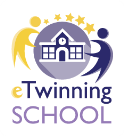 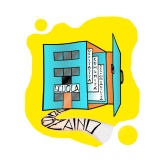 AUTODICHIARAZIONE E MODULO DI IMPEGNOIo sottoscritto/a…………………………………………………………………………….. (nome e cognome del genitore), luogo di nascita ………………………………………….………... Data di nascita ………………………..…………………, Documento di riconoscimento ………………………………………………………………………………………………………………………………………………  in qualità di genitore/esercente la potestà genitoriale sul minore ……………………………………………………………… (nome e cognome dell’alunno), frequentante la classe …………………., sezione ………………., dell’Istituto …………………………………………….. DICHIAROa) di avere letto e compreso l’informativa relativa ai trattamenti di dati connessi ad attività per il contrasto del Covid-19”; b) di essere stato informato e di avere ben compreso gli obblighi e le prescrizioni per il contenimento del contagio da Covid-19 presenti nel Protocollo Covid inserito nel DVR di plesso e nel Regolamento d’Istituto-integrazione Covid  pubblicati sul sito; c) di essere a conoscenza dell’obbligo di far rimanere il proprio figlio/a presso il domicilio in presenza di febbre (oltre 37.5°) o di altri sintomi come brividi, tosse secca, spossatezza, indolenzimento, dolori muscolari, diarrea, perdita del gusto e/o dell’olfatto, difficoltà respiratorie o fiato corto… e di chiamare il medico di famiglia e l’Autorità Sanitaria competente; d) di essere stato informato riguardo alla necessità di segnalare in forma scritta e documentata se il proprio figlio studente dell’Istituto versa in condizioni di fragilità al fine dell’attuazione delle idonee tutele, in conformità a quanto prescritto nel Protocollo di Sicurezza del MI del 06/08/2020,  c.8, e di aver ricevuto la relativa comunicazione, DICHIARO che mio figlio/figlia a) non proviene da zone/paesi a rischio epidemiologico;b) non ha avuto contatti, negli ultimi 14 giorni, con soggetti risultati positivi al COVID-19 c) non presenta febbre (oltre 37.5°) o di altri sintomi come brividi, tosse secca, spossatezza, indolenzimento, dolori muscolari, diarrea, perdita del gusto e/o dell’olfatto, difficoltà respiratorie o fiato corto… SONO CONSAPEVOLE che  mio figlio/figlia- non può fare ingresso o permanere in istituto e deve dichiarare tempestivamente il proprio stato di salute laddove, anche successivamente all’ingresso, sussistano le condizioni di pericolo (sintomi di influenza, temperatura oltre 37.5°, provenienza da paesi a rischio o contatto con persone positive al virus nei 14 giorni precedenti, etc.) in cui i provvedimenti dell’Autorità impongono di informare il medico di famiglia e l’Autorità Sanitaria competente e di rimanere al proprio domicilio; - può essere sottoposto all’accesso ai locali di istituto al controllo della temperatura corporea; - nel caso di eventuale rilevazione all’ingresso della temperatura superiore a 37,5° verrà momentaneamente isolato e fornito di mascherina ed il genitore e/o esercente la potestà ha l’obbligo di recarsi tempestivamente a prelevarlo in Istituto, raggiungere successivamente il proprio domicilio e contattare nel più breve tempo possibile il medico curante/autorità preposte e seguire le sue indicazioni; -  nel caso in cui in istituto sviluppi febbre con temperatura superiore ai 37,5°C, brividi, tosse secca, spossatezza, indolenzimento, dolori muscolari, diarrea, perdita del gusto e/o dell’olfatto, difficoltà respiratorie o fiato corto , dovrà dichiararlo immediatamente al personale dell’Istituto, e si dovrà procedere al suo isolamento in base alle disposizioni dell’Autorità Sanitaria competente, e che, in tale caso, l’istituto procede immediatamente ad avvertire le Autorità Sanitarie competenti e i numeri di emergenza per il COVID-19 forniti dalla Regione o dal Ministero della Salute; - nel caso in cui sia rinvenuto sintomatico in istituto e successivamente riscontrato positivo al tampone COVID-19, scatta l’obbligo per il genitore dell’alunno di collaborare con le Autorità sanitarie per la definizione degli eventuali “contatti stretti” ;- nel caso in cui sia rinvenuto sintomatico in istituto, si effettueranno immediatamente tutte le procedure previste nel Rapporto ISS Covid 19 N.58/2020; -  nel caso sia risultato positivo al tampone, vi è l’obbligo di comunicare la certificazione medica da cui risulti la “avvenuta negativizzazione” del tampone; - nel caso in cui l’autorità sanitaria competente disponga misure aggiuntive specifiche, l’Istituto deve fornire la massima collaborazione;MI IMPEGNO- a far rispettare a mio figlio/a nel caso di rilevazione della temperatura superiore a 37,5° o altri sintomi quali brividi, tosse secca, spossatezza, indolenzimento, dolori muscolari, diarrea, perdita del gusto e/o dell’olfatto, difficoltà respiratorie o fiato corto, la misura dell’isolamento temporaneo e, in tale caso, a informare immediatamente il medico curante e a rispettare le prescrizioni impartire da quest’ultimo, dandone notizia all’Istituto; - a far rispettare a mio figlio/a tutte le disposizioni delle Autorità e del Dirigente Scolastico relative all’accesso e alla permanenza in istituto, ed in particolare alle precauzioni igieniche e personali, ai dispositivi di protezione individuale, alla gestione di spazi comuni, organizzazione dell’istituto, gestione entrate e uscite, spostamenti interni, riunioni, eventi interni e formazione); - a far rispettare a mio figlio/a l’obbligo di informare tempestivamente e responsabilmente il Dirigente Scolastico e/o il referente Covid della presenza di qualsiasi sintomo quale febbre con temperatura superiore ai 37,5°C, brividi, tosse secca, spossatezza, indolenzimento, dolori muscolari, diarrea, perdita del gusto e/o dell’olfatto, difficoltà respiratorie o fiato corto durante la permanenza in istituto, e dell’obbligo di  rimanere ad adeguata distanza dalle persone presenti; - a comunicare al Dirigente Scolastico la certificazione medica da cui risulti la “avvenuta negativizzazione” del tampone (per gli alunni già risultati positivi al tampone);- a collaborare con l’Istituto in relazione agli adempimenti per riscontrare le richieste delle autorità e in particolare delle autorità sanitarie; - a tenere ogni altro comportamento necessario e utile alla salute degli individui e alla sicurezza dell’istituto Il dichiarante si impegna a comunicare al seguente indirizzo mail : tric816004@istruzione.it qualsiasi variazione intervenuta relativamente a quanto dichiarato.La presente autodichiarazione viene rilasciata quale misura di prevenzione correlata con l’emergenza pandemica del SARS CoV 2.Data, __________ Firma ______________________________ ISTITUTO COMPRENSIVO “TEN. F. PETRUCCI”Via  Ten. F. Petrucci, 16 – 05026 Montecastrilli (TR)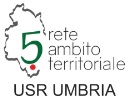 Tel./Fax Uff.Segret. 0744 940235 –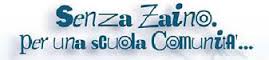 www.comprensivomontecastrilli.edu.ittric816004@istruzione.it